Dzień dobry, dziś porozmawiamy o państwach leżących w Europie oraz należących do Unii Europejskiej.Język polski:Spojrz na mapę Europy: 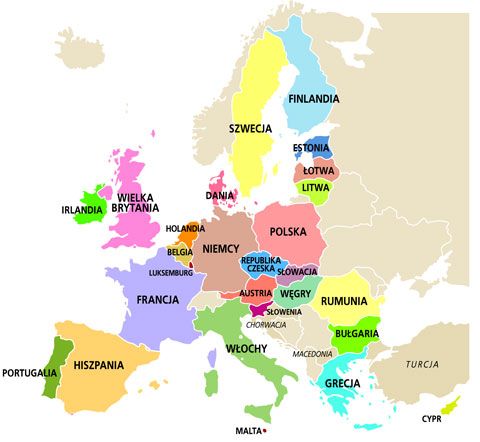 Zauważ, że państwa zaznaczone kolorem należą do Unii Europejskiej.Przeczytaj opowiadanie „Dwa tygodnie w Europie” w podręczniku na stronie 60-61. Ciekawostka! Do państw członkowskich w Unii Europejskiej należy obecnie 28 krajów. Polska jest członkiem Unii Europejskiej od 1 maja 2004 roku. Flaga Unii Europejskiej: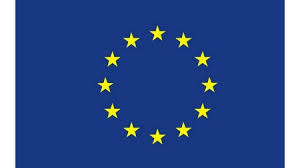 Pamiętaj!Przymiotniki utworzone od nazw państw piszemy małą literą np. Grecja – grecki.Teraz w ćwiczeniach wykonaj:Zadanie 1 – zapisz przy flagach nazwy państw naszych sąsiadów.Zadanie 2 –ułóż nazwy stolic w kolejności alfabetycznej i zapisz w zdaniach z lukami.Zadanie 3 – uzupełnij z jakich krajów pochodzą dzieci.Pamiętaj!Nazwy mieszkańców państw piszemy wielką literą!Przykład: Polka, Niemiec, Irlandka.Matematyka:Powtarzamy swoje umiejętności!Wykonaj zadanie 1,2,3,4, strona 78.Kartkówka! Dzielenie! Policz samodzielnie, następnie sprawdź i popraw błędy.6x8=		4x5=		2x4=9x4=		3x6=		5x8=8x7=		6x4=		3x3=7x7=		2x9=		8x8=Mamy już piękne pogody. Pobaw się na świeżym powietrzu po skończonej pracy Na dziś to wszystko  Pani Agnieszka